Program Modification Form[X]	Undergraduate Curriculum Council  [ ]	Graduate CouncilSigned paper copies of proposals submitted for consideration are no longer required. Please type approver name and enter date of approval.  Contact Person (Name, Email Address, Phone Number)Proposed Change (for undergraduate curricular changes please provide an 8-semester plan (appendix A), if applicable) Effective DateJustification – Please provide details as to why this change is necessary. The current structure, with only three elective hours, is too prescriptive and requires an inordinant amount of course substitutions in order to allow students to graduate in a timely manner.  We are also for the first time clarifying which upper-level English courses can count as electives for the degree.Reductions in faculty and class size mean that certain courses need to be consolidated and others can no longer be offered as frequently, necessitating more flexibility in the program.The former “Multicultural” and “Global” categories are actually intertwined in the BA English program goals, from which they are derived, and given the small number of offerings in the latter category, it makes sense to merge the two.Bulletin Changes
Undergraduate Bulletin 2022-2023https://catalog.astate.edu/preview_program.php?catoid=3&poid=602&returnto=77CURRENTPROPOSEDAppendix A, 8-Semester Plan(Referenced in #2 - Undergraduate Proposals Only)Instructions: Please identify new courses in italics.For Academic Affairs and Research Use OnlyFor Academic Affairs and Research Use OnlyProposal NumberLAC154CIP Code:  Degree Code:Modification Type: [ ]Admissions,  [X]Curricular Sequence,  or  [ ]Other                    Department Curriculum Committee ChairCOPE Chair (if applicable)Department Chair Head of Unit (if applicable)                         College Curriculum Committee ChairUndergraduate Curriculum Council ChairDirector of Assessment (only for changes impacting assessment)Graduate Curriculum Committee ChairCollege DeanVice Chancellor for Academic AffairsGeneral Education Committee Chair (if applicable)                         Instructions Please visit http://www.astate.edu/a/registrar/students/bulletins/index.dot and select the most recent version of the bulletin. Copy and paste all bulletin pages this proposal affects below. Please include a before (with changed areas highlighted) and after of all affected sections. *Please note: Courses are often listed in multiple sections of the bulletin. To ensure that all affected sections have been located, please search the bulletin (ctrl+F) for the appropriate courses before submission of this form.  Return to: Programs by Department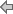 A complete 8-semester degree plan is available at https://www.astate.edu/info/academics/degrees/UNIVERSITY REQUIREMENTS:See University General Requirements for Baccalaureate degreesFIRST YEAR MAKING CONNECTIONS COURSE:ENG 1023 - Making Connections English Sem. Hrs: 3GENERAL EDUCATION REQUIREMENTS:See General Education Curriculum for Baccalaureate degrees Sem. Hrs: 35Students with this major must take the following:Six hours of Humanities (Required Departmental Gen. Ed. Option)LANGUAGE REQUIREMENT:Foreign Language Sem. Hrs: 0-12 Refer to Foreign Language Requirement in College of Liberal Arts and Communication.MAJOR REQUIREMENTS:At least one course included in the major must deal with British literature before 1800 or American literature before 1865.ENG 2103 - Introduction to Poetry and Drama Sem. Hrs: 3ENG 2113 - Introduction to Fiction Sem. Hrs: 3ENG 3103 - Introduction to Contemporary Literary Theory Sem. Hrs: 3ENG 3223 - British Literature to 1800 or ENG 3263 - British Literature since 1800 Sem. Hrs: 3ENG 3323 - American Literature to 1865 or ENG 3363 - American Literature since 1865 Sem. Hrs: 3ENG 4800 - Senior Project Sem. Hrs: 0Upper-level English Elective Sem. Hrs: 3
British Literature(select three hours from of the following):Students must select either ENG 3223 or ENG 3263. Students must select at least one course from British literature before 1800 and at least one course from British literature since 1800.ENG 3223 - British Literature to 1800 Sem. Hrs: 3ENG 3263 - British Literature since 1800 Sem. Hrs: 3ENG 3233 - Shakespeare Sem. Hrs: 3ENG 3243 - British Drama to 1800 Sem. Hrs: 3ENG 3293 - British Novel Sem. Hrs: 3ENG 4183 - Renaissance Drama Excluding Shakespeare Sem. Hrs: 3ENG 4213 - Medieval Literature Sem. Hrs: 3ENG 4233 - Sixteenth-Century Renaissance Literature Sem. Hrs: 3ENG 4243 - Seventeenth-Century Literature Sem. Hrs: 3ENG 4253 - Restoration and Neoclassical Eighteenth-Century Literature Sem. Hrs: 3ENG 4263 - Romantic Literature Sem. Hrs: 3ENG 4273 - Victorian Literature Sem. Hrs: 3ENG 4283 - Modern British Literature Sem. Hrs: 3
American Literature(select two three hours from of the following):Students must take either ENG 3323 or ENG 3363.ENG 3323 - American Literature to 1865 Sem. Hrs: 3ENG 3363 - American Literature since 1865 Sem. Hrs: 3ENG 3373 - Regional American Literature Sem. Hrs: 3ENG 3393 - American Novel Sem. Hrs: 3ENG 4333 - American Romanticism Sem. Hrs: 3ENG 4353 - American Realism and Naturalism Sem. Hrs: 3ENG 4373 - Modern American Literature Sem. Hrs: 3
Multicultural Literature(select one of the following):ENG 3633 - Native American Verbal Art Sem. Hrs: 3ENG 3643 - African American Folklore Sem. Hrs: 3ENG 4363 - African American Literature Sem. Hrs: 3ENG 4383 - Multi-Ethnic American Literature Sem. Hrs: 3ENG 4453 - Women Writers Sem. Hrs: 3Global Literature:ENG 3453 - Global Literature Sem. Hrs: 3ORENG 3473 - Contemporary Literature Sem. Hrs: 3Diverse Perspectives
(select three hours from the following):ENG 3453 - Studies in Global Literature Sem. Hrs: 3ENG 3633 - Native American Verbal Art Sem. Hrs: 3ENG 3643 - African American Folklore Sem. Hrs: 3ENG 4363 - African American Literature Sem. Hrs: 3ENG 4383 - Multi-Ethnic American Literature Sem. Hrs: 3ENG 4453 - Women Writers Sem. Hrs: 3Or other course approved by advisor

TheoryENG 3103 - Introduction to Contemporary Literary Theory Sem. Hrs: 3Electives
(select nine hours from any course listed above if not already used to fulfill a requirement or from the following):Upper-level Advanced Academic Writing(select one three hours from of the following):ENG 3003 - Advanced Composition Sem. Hrs: 3ENG 3053 - Introduction to Digital Writing Sem. Hrs: 3ENG 4483 - Special Topics in Writing Studies Sem. Hrs: 3ENG 4703 - Persuasive Writing Sem. Hrs: 3Optional Concentration in Writing:Students electing to complete the B.A. in English with the Optional Concentration in Writing must take one writing course as part of the “Upper-level Writing” requirement for all majors. They must also complete the three upper-level writing courses listed below.ENG 3003 - Advanced Composition Sem. Hrs: 3ENG 3023 - Creative Writing Sem. Hrs: 3ENG 4023 - Advanced Creative Writing Sem. Hrs: 3Sub-total: 36-45ELECTIVES:Electives Sem. Hrs: 25-46 English B.A. majors are encouraged to develop a strong outside area of concentration.TOTAL REQUIRED HOURS: 120 Return to: Programs by DepartmentA complete 8-semester degree plan is available at https://www.astate.edu/info/academics/degrees/UNIVERSITY REQUIREMENTS:See University General Requirements for Baccalaureate degreesFIRST YEAR MAKING CONNECTIONS COURSE:ENG 1023 - Making Connections English Sem. Hrs: 3GENERAL EDUCATION REQUIREMENTS:See General Education Curriculum for Baccalaureate degrees Sem. Hrs: 35Students with this major must take the following:Six hours of Humanities (Required Departmental Gen. Ed. Option)LANGUAGE REQUIREMENT:Foreign Language Sem. Hrs: 0-12 Refer to Foreign Language Requirement in College of Liberal Arts and Communication.MAJOR REQUIREMENTS:At least one course included in the major must deal with British literature before 1800 or American literature before 1865.ENG 2103 - Introduction to Poetry and Drama Sem. Hrs: 3ENG 2113 - Introduction to Fiction Sem. Hrs: 3ENG 3103 - Introduction to Contemporary Literary Theory Sem. Hrs: 3ENG 3223 - British Literature to 1800 or ENG 3263 - British Literature since 1800 Sem. Hrs: 3ENG 3323 - American Literature to 1865 or ENG 3363 - American Literature since 1865 Sem. Hrs: 3ENG 4800 - Senior Project Sem. Hrs: 0
British Literature(select three hours from the following):ENG 3233 - Shakespeare Sem. Hrs: 3ENG 3243 - British Drama to 1800 Sem. Hrs: 3ENG 3293 - British Novel Sem. Hrs: 3ENG 4213 - Medieval Literature Sem. Hrs: 3ENG 4233 - Renaissance Literature Sem. Hrs: 3ENG 4253 - Restoration and Eighteenth-Century Literature Sem. Hrs: 3ENG 4263 - Romantic Literature Sem. Hrs: 3ENG 4273 - Victorian Literature Sem. Hrs: 3ENG 4283 - Modern British Literature Sem. Hrs: 3
American Literature(select three hours from the following):ENG 3373 - Regional American Literature Sem. Hrs: 3ENG 3393 - American Novel Sem. Hrs: 3ENG 4333 - American Romanticism Sem. Hrs: 3ENG 4353 - American Realism and Naturalism Sem. Hrs: 3ENG 4373 - Modern American Literature Sem. Hrs: 3Diverse Perspectives
(select three hours from the following):ENG 3453 - Studies in Global Literature Sem. Hrs: 3ENG 3633 - Native American Verbal Art Sem. Hrs: 3ENG 3643 - African American Folklore Sem. Hrs: 3ENG 4363 - African American Literature Sem. Hrs: 3ENG 4383 - Multi-Ethnic American Literature Sem. Hrs: 3ENG 4453 - Women Writers Sem. Hrs: 3Or other course approved by advisor
Electives
(select nine hours from any course listed above if not already used to fulfill a requirement or from the following):Advanced Academic Writing(select three hours from the following):ENG 3003 - Advanced Composition Sem. Hrs: 3ENG 3053 - Introduction to Digital Writing Sem. Hrs: 3ENG 4483 - Special Topics in Writing Studies Sem. Hrs: 3ENG 4703 - Persuasive Writing Sem. Hrs: 3
Optional Concentration in Writing:Students electing to complete the B.A. in English with the Optional Concentration in Writing must take one writing course as part of the “Upper-level Writing” requirement for all majors. They must also complete the three upper-level writing courses listed below.ENG 3003 - Advanced Composition Sem. Hrs: 3ENG 3023 - Creative Writing Sem. Hrs: 3ENG 4023 - Advanced Creative Writing Sem. Hrs: 3Sub-total: 36-45ELECTIVES:Electives Sem. Hrs: 25-46 English B.A. majors are encouraged to develop a strong outside area of concentration.TOTAL REQUIRED HOURS: 120Arkansas State University-JonesboroDegree: Bachelor of ArtsMajor: Year:Arkansas State University-JonesboroDegree: Bachelor of ArtsMajor: Year:Arkansas State University-JonesboroDegree: Bachelor of ArtsMajor: Year:Arkansas State University-JonesboroDegree: Bachelor of ArtsMajor: Year:Arkansas State University-JonesboroDegree: Bachelor of ArtsMajor: Year:Arkansas State University-JonesboroDegree: Bachelor of ArtsMajor: Year:Arkansas State University-JonesboroDegree: Bachelor of ArtsMajor: Year:Arkansas State University-JonesboroDegree: Bachelor of ArtsMajor: Year:Arkansas State University-JonesboroDegree: Bachelor of ArtsMajor: Year:Students requiring developmental course work based on low entrance exam scores (ACT, SAT, ASSET, COMPASS) may not be able to complete this program of study in eight (8) semesters.  Developmental courses do not count toward total degree hours.  Students having completed college level courses prior to enrollment will be assisted by their advisor in making appropriate substitutions.   In most cases, general education courses may be interchanged between semesters.    A minimum of 45 hours of upper division credit (3000-4000 level) is required for this degree.Students requiring developmental course work based on low entrance exam scores (ACT, SAT, ASSET, COMPASS) may not be able to complete this program of study in eight (8) semesters.  Developmental courses do not count toward total degree hours.  Students having completed college level courses prior to enrollment will be assisted by their advisor in making appropriate substitutions.   In most cases, general education courses may be interchanged between semesters.    A minimum of 45 hours of upper division credit (3000-4000 level) is required for this degree.Students requiring developmental course work based on low entrance exam scores (ACT, SAT, ASSET, COMPASS) may not be able to complete this program of study in eight (8) semesters.  Developmental courses do not count toward total degree hours.  Students having completed college level courses prior to enrollment will be assisted by their advisor in making appropriate substitutions.   In most cases, general education courses may be interchanged between semesters.    A minimum of 45 hours of upper division credit (3000-4000 level) is required for this degree.Students requiring developmental course work based on low entrance exam scores (ACT, SAT, ASSET, COMPASS) may not be able to complete this program of study in eight (8) semesters.  Developmental courses do not count toward total degree hours.  Students having completed college level courses prior to enrollment will be assisted by their advisor in making appropriate substitutions.   In most cases, general education courses may be interchanged between semesters.    A minimum of 45 hours of upper division credit (3000-4000 level) is required for this degree.Students requiring developmental course work based on low entrance exam scores (ACT, SAT, ASSET, COMPASS) may not be able to complete this program of study in eight (8) semesters.  Developmental courses do not count toward total degree hours.  Students having completed college level courses prior to enrollment will be assisted by their advisor in making appropriate substitutions.   In most cases, general education courses may be interchanged between semesters.    A minimum of 45 hours of upper division credit (3000-4000 level) is required for this degree.Students requiring developmental course work based on low entrance exam scores (ACT, SAT, ASSET, COMPASS) may not be able to complete this program of study in eight (8) semesters.  Developmental courses do not count toward total degree hours.  Students having completed college level courses prior to enrollment will be assisted by their advisor in making appropriate substitutions.   In most cases, general education courses may be interchanged between semesters.    A minimum of 45 hours of upper division credit (3000-4000 level) is required for this degree.Students requiring developmental course work based on low entrance exam scores (ACT, SAT, ASSET, COMPASS) may not be able to complete this program of study in eight (8) semesters.  Developmental courses do not count toward total degree hours.  Students having completed college level courses prior to enrollment will be assisted by their advisor in making appropriate substitutions.   In most cases, general education courses may be interchanged between semesters.    A minimum of 45 hours of upper division credit (3000-4000 level) is required for this degree.Students requiring developmental course work based on low entrance exam scores (ACT, SAT, ASSET, COMPASS) may not be able to complete this program of study in eight (8) semesters.  Developmental courses do not count toward total degree hours.  Students having completed college level courses prior to enrollment will be assisted by their advisor in making appropriate substitutions.   In most cases, general education courses may be interchanged between semesters.    A minimum of 45 hours of upper division credit (3000-4000 level) is required for this degree.Students requiring developmental course work based on low entrance exam scores (ACT, SAT, ASSET, COMPASS) may not be able to complete this program of study in eight (8) semesters.  Developmental courses do not count toward total degree hours.  Students having completed college level courses prior to enrollment will be assisted by their advisor in making appropriate substitutions.   In most cases, general education courses may be interchanged between semesters.    A minimum of 45 hours of upper division credit (3000-4000 level) is required for this degree.Year 1Year 1Year 1Year 1Year 1Year 1Year 1Year 1Fall SemesterFall SemesterFall SemesterFall SemesterSpring SemesterSpring SemesterSpring SemesterSpring SemesterCourse No.Course NameHrsGen EdCourse No.Course NameHrsGen EdENG 1003Composition I3XENG 1013Composition II3XENG 1023Making Connections English (FYE)3HIST 1013 orHIST 1023World History to 1500 or World History since 15003XMATH 1043 or other MathQuantitative Reasoning3XBIOL 1003 or other Life ScienceBiological Science3XART 2503 orMUS 2503 orTHEA 2503Fine Arts Visual or
Fine Arts Musical or
Fine Arts Theatre3XBIOL 1001 or other Life Science LabBiological Science Lab1XHIST 2763 orHIST 2773 orPOSC 1003 orPOSC 2103 orPSY 2013 orSOC 2213 or
other Social ScienceU.S. History to 1876 orU.S. History since 1876 or Intro to Politics orIntro to U.S. Government or Intro to Psychology orIntro to Sociology 3XSocial Science3XElective1Total Hours 15Total Hours14Year 2Year 2Year 2Year 2Year 2Year 2Year 2Year 2Fall SemesterFall SemesterFall SemesterFall SemesterSpring SemesterSpring SemesterSpring SemesterSpring SemesterCourse No.Course NameHrsGen EdCourse No.Course NameHrsGen EdENG 2003 or ENG 2013World Lit to 1660 or World Lit since 16603XENG 2003 orENG 2013World Lit to 1660 or World Lit since 16603X[Language] 1013Elementary [Language] I3[Language] 1013Elementary [Language] II3PHSC 1203 or other Physical SciencePhysical Science3XENG 2103Introduction to Poetry and Drama3PHSC 1201 or other Physical Science LabPhysical Science Lab1XElective3ENG 2113Introduction to Fiction3Elective3Social Science3XTotal Hours16Total Hours15Year 3Year 3Year 3Year 3Year 3Year 3Year 3Year 3Fall SemesterFall SemesterFall SemesterFall SemesterSpring SemesterSpring SemesterSpring SemesterSpring SemesterCourse No.Course NameHrsGen EdCourse No.Course NameHrsGen Ed[British or American Literature]3000/4000 level—see list3[British or American Literature]3000/4000 level—see list6[British or American Literature]3000/4000 level—see list3[British or American Literature]3000/4000 level—see list3[Language] 2013Intermediate [Language] I3[Language] 2013Intermediate [Language] II3ENG 3103Introduction to Literary Theory3[Diverse Perspectives or elective]3000/4000 level—see list3ENG 3003 orENG 3053 orENG 4483 orENG 4703Advanced Composition or Intro to Digital Writing orSpecial Topics Writing or Persuasive Writing3English elective3000/4000 level—see listTotal Hours15Total Hours15Year 4Year 4Year 4Year 4Year 4Year 4Year 4Year 4Fall SemesterFall SemesterFall SemesterFall SemesterSpring SemesterSpring SemesterSpring SemesterSpring SemesterCourse No.Course NameHrsGen EdCourse No.Course NameHrsGen EdEnglish elective3000/4000 level—see list3English elective3000/4000 level—see list3[Diverse Perspectives or elective]3000/4000 level—see list3Elective3000/4000 level3Elective3000/4000 level3Elective3000/4000 level3Elective3Elective3000/4000 level3Elective3Elective3Total Hours15Total Hours15Total Jr/Sr Hours	45	Total Degree Hours	120Total Jr/Sr Hours	45	Total Degree Hours	120Total Jr/Sr Hours	45	Total Degree Hours	120Total Jr/Sr Hours	45	Total Degree Hours	120Total Jr/Sr Hours	45	Total Degree Hours	120Total Jr/Sr Hours	45	Total Degree Hours	120Total Jr/Sr Hours	45	Total Degree Hours	120Total Jr/Sr Hours	45	Total Degree Hours	120Total Jr/Sr Hours	45	Total Degree Hours	120Graduation Requirements: English Proficiency (Grade of C or better in ENG 1003 and ENG 1013)				2.00 GPA in Major				2.00 GPA at ASU				2.00 GPA Overall				Maximum of 31 credit hours via correspondence, extension, examination, PLA, Military or similar means; CLEP (30 hrs max) 						120 Total Credit Hours				18 of last 24 hours must be ASU-Jonesboro courses		32 Resident Hours if completing second degree and first degree was not from A-StateStudents requiring developmental course work based on low entrance exam scores (ACT, SAT, ASSET, COMPASS) may not be able to complete this program of study in eight (8) semesters. Developmental courses do not count toward total degree hours. Students having completed college level courses prior to enrollment will be assisted by their advisor in making appropriate substitutions. In most cases, general education courses may be interchanged between semesters. A minimum of 45 hours of upper-level credit (3000-4000 level) is required for this degree. Mandatory state and institutional assessment exams will be required during your degree program. Failure to participate in required assessments may delay graduation.Additional Graduation Requirements:Graduation Requirements: English Proficiency (Grade of C or better in ENG 1003 and ENG 1013)				2.00 GPA in Major				2.00 GPA at ASU				2.00 GPA Overall				Maximum of 31 credit hours via correspondence, extension, examination, PLA, Military or similar means; CLEP (30 hrs max) 						120 Total Credit Hours				18 of last 24 hours must be ASU-Jonesboro courses		32 Resident Hours if completing second degree and first degree was not from A-StateStudents requiring developmental course work based on low entrance exam scores (ACT, SAT, ASSET, COMPASS) may not be able to complete this program of study in eight (8) semesters. Developmental courses do not count toward total degree hours. Students having completed college level courses prior to enrollment will be assisted by their advisor in making appropriate substitutions. In most cases, general education courses may be interchanged between semesters. A minimum of 45 hours of upper-level credit (3000-4000 level) is required for this degree. Mandatory state and institutional assessment exams will be required during your degree program. Failure to participate in required assessments may delay graduation.Additional Graduation Requirements:Graduation Requirements: English Proficiency (Grade of C or better in ENG 1003 and ENG 1013)				2.00 GPA in Major				2.00 GPA at ASU				2.00 GPA Overall				Maximum of 31 credit hours via correspondence, extension, examination, PLA, Military or similar means; CLEP (30 hrs max) 						120 Total Credit Hours				18 of last 24 hours must be ASU-Jonesboro courses		32 Resident Hours if completing second degree and first degree was not from A-StateStudents requiring developmental course work based on low entrance exam scores (ACT, SAT, ASSET, COMPASS) may not be able to complete this program of study in eight (8) semesters. Developmental courses do not count toward total degree hours. Students having completed college level courses prior to enrollment will be assisted by their advisor in making appropriate substitutions. In most cases, general education courses may be interchanged between semesters. A minimum of 45 hours of upper-level credit (3000-4000 level) is required for this degree. Mandatory state and institutional assessment exams will be required during your degree program. Failure to participate in required assessments may delay graduation.Additional Graduation Requirements:Graduation Requirements: English Proficiency (Grade of C or better in ENG 1003 and ENG 1013)				2.00 GPA in Major				2.00 GPA at ASU				2.00 GPA Overall				Maximum of 31 credit hours via correspondence, extension, examination, PLA, Military or similar means; CLEP (30 hrs max) 						120 Total Credit Hours				18 of last 24 hours must be ASU-Jonesboro courses		32 Resident Hours if completing second degree and first degree was not from A-StateStudents requiring developmental course work based on low entrance exam scores (ACT, SAT, ASSET, COMPASS) may not be able to complete this program of study in eight (8) semesters. Developmental courses do not count toward total degree hours. Students having completed college level courses prior to enrollment will be assisted by their advisor in making appropriate substitutions. In most cases, general education courses may be interchanged between semesters. A minimum of 45 hours of upper-level credit (3000-4000 level) is required for this degree. Mandatory state and institutional assessment exams will be required during your degree program. Failure to participate in required assessments may delay graduation.Additional Graduation Requirements:Graduation Requirements: English Proficiency (Grade of C or better in ENG 1003 and ENG 1013)				2.00 GPA in Major				2.00 GPA at ASU				2.00 GPA Overall				Maximum of 31 credit hours via correspondence, extension, examination, PLA, Military or similar means; CLEP (30 hrs max) 						120 Total Credit Hours				18 of last 24 hours must be ASU-Jonesboro courses		32 Resident Hours if completing second degree and first degree was not from A-StateStudents requiring developmental course work based on low entrance exam scores (ACT, SAT, ASSET, COMPASS) may not be able to complete this program of study in eight (8) semesters. Developmental courses do not count toward total degree hours. Students having completed college level courses prior to enrollment will be assisted by their advisor in making appropriate substitutions. In most cases, general education courses may be interchanged between semesters. A minimum of 45 hours of upper-level credit (3000-4000 level) is required for this degree. Mandatory state and institutional assessment exams will be required during your degree program. Failure to participate in required assessments may delay graduation.Additional Graduation Requirements:Graduation Requirements: English Proficiency (Grade of C or better in ENG 1003 and ENG 1013)				2.00 GPA in Major				2.00 GPA at ASU				2.00 GPA Overall				Maximum of 31 credit hours via correspondence, extension, examination, PLA, Military or similar means; CLEP (30 hrs max) 						120 Total Credit Hours				18 of last 24 hours must be ASU-Jonesboro courses		32 Resident Hours if completing second degree and first degree was not from A-StateStudents requiring developmental course work based on low entrance exam scores (ACT, SAT, ASSET, COMPASS) may not be able to complete this program of study in eight (8) semesters. Developmental courses do not count toward total degree hours. Students having completed college level courses prior to enrollment will be assisted by their advisor in making appropriate substitutions. In most cases, general education courses may be interchanged between semesters. A minimum of 45 hours of upper-level credit (3000-4000 level) is required for this degree. Mandatory state and institutional assessment exams will be required during your degree program. Failure to participate in required assessments may delay graduation.Additional Graduation Requirements:Graduation Requirements: English Proficiency (Grade of C or better in ENG 1003 and ENG 1013)				2.00 GPA in Major				2.00 GPA at ASU				2.00 GPA Overall				Maximum of 31 credit hours via correspondence, extension, examination, PLA, Military or similar means; CLEP (30 hrs max) 						120 Total Credit Hours				18 of last 24 hours must be ASU-Jonesboro courses		32 Resident Hours if completing second degree and first degree was not from A-StateStudents requiring developmental course work based on low entrance exam scores (ACT, SAT, ASSET, COMPASS) may not be able to complete this program of study in eight (8) semesters. Developmental courses do not count toward total degree hours. Students having completed college level courses prior to enrollment will be assisted by their advisor in making appropriate substitutions. In most cases, general education courses may be interchanged between semesters. A minimum of 45 hours of upper-level credit (3000-4000 level) is required for this degree. Mandatory state and institutional assessment exams will be required during your degree program. Failure to participate in required assessments may delay graduation.Additional Graduation Requirements:Graduation Requirements: English Proficiency (Grade of C or better in ENG 1003 and ENG 1013)				2.00 GPA in Major				2.00 GPA at ASU				2.00 GPA Overall				Maximum of 31 credit hours via correspondence, extension, examination, PLA, Military or similar means; CLEP (30 hrs max) 						120 Total Credit Hours				18 of last 24 hours must be ASU-Jonesboro courses		32 Resident Hours if completing second degree and first degree was not from A-StateStudents requiring developmental course work based on low entrance exam scores (ACT, SAT, ASSET, COMPASS) may not be able to complete this program of study in eight (8) semesters. Developmental courses do not count toward total degree hours. Students having completed college level courses prior to enrollment will be assisted by their advisor in making appropriate substitutions. In most cases, general education courses may be interchanged between semesters. A minimum of 45 hours of upper-level credit (3000-4000 level) is required for this degree. Mandatory state and institutional assessment exams will be required during your degree program. Failure to participate in required assessments may delay graduation.Additional Graduation Requirements:Graduation Requirements: English Proficiency (Grade of C or better in ENG 1003 and ENG 1013)				2.00 GPA in Major				2.00 GPA at ASU				2.00 GPA Overall				Maximum of 31 credit hours via correspondence, extension, examination, PLA, Military or similar means; CLEP (30 hrs max) 						120 Total Credit Hours				18 of last 24 hours must be ASU-Jonesboro courses		32 Resident Hours if completing second degree and first degree was not from A-StateStudents requiring developmental course work based on low entrance exam scores (ACT, SAT, ASSET, COMPASS) may not be able to complete this program of study in eight (8) semesters. Developmental courses do not count toward total degree hours. Students having completed college level courses prior to enrollment will be assisted by their advisor in making appropriate substitutions. In most cases, general education courses may be interchanged between semesters. A minimum of 45 hours of upper-level credit (3000-4000 level) is required for this degree. Mandatory state and institutional assessment exams will be required during your degree program. Failure to participate in required assessments may delay graduation.Additional Graduation Requirements: